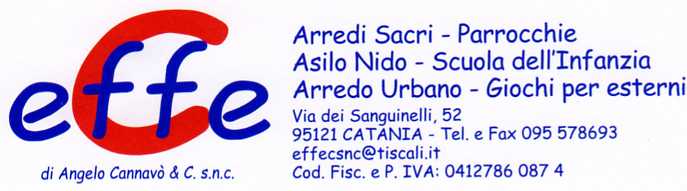 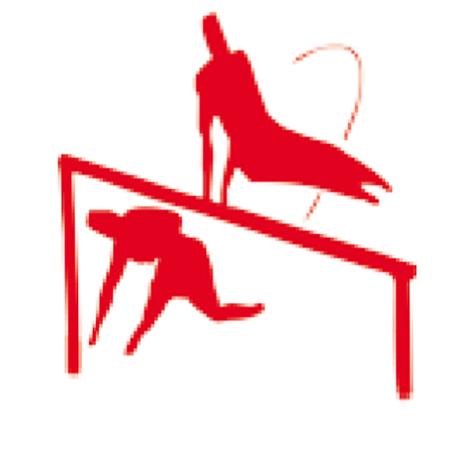 Descrizione:Tappa per il percorso vita, composta da una traveposta in obliquo (altezze 100 e 140 cm) lunghezza300 cm. I pali laterali sono di sezione 9x9 cm (doppioper i supporti verticali, e singolo per la parteorizzontale).La stazione è completa di cartello con descrittol'esercizio in questione, il numero di ripetuteconsigliate, e gli eventuali riferimenti del parco.

Categoria : Percorso Vita in legno
Codice: EP02088